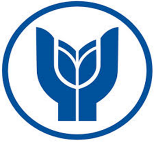 T.C.YAŞAR UNIVERSITYFACULTY OF BUSINESSDEPARTMENT OF INTERNATIONAL TRADE AND FINANCE2019 - 2020  FALL/SPRING INTF 3460 PROJECT STUDIES IN FINANCESTUDENT EVALUATION FORMT.C.YAŞAR UNIVERSITYFACULTY OF BUSINESSDEPARTMENT OF INTERNATIONAL TRADE AND FINANCE2019 - 2020  FALL/SPRING INTF 3460 PROJECT STUDIES IN FINANCESTUDENT EVALUATION FORMT.C.YAŞAR UNIVERSITYFACULTY OF BUSINESSDEPARTMENT OF INTERNATIONAL TRADE AND FINANCE2019 - 2020  FALL/SPRING INTF 3460 PROJECT STUDIES IN FINANCESTUDENT EVALUATION FORMParticipant Student (1) Name and Student IDParticipant Student (2) Name and  Student IDPresentation Project Title:Presentation Project Date:EVALUATION CRITERIAGradingStudent’s ScoreThe presentation was presented on the planned date          		5The presentation has been submitted to the instructor        		5The group members participation in the presentation15The Group discussed and evaluated the case study                30Financial Analysis Report and Article Discussion30Class discussion of existing economic developments on company operations and its effects in the financial decision-making process and business strategy                       15TOTAL:100EVALUATION NOTES: EVALUATION NOTES: EVALUATION NOTES: 